Bogotá, DD/MM/AA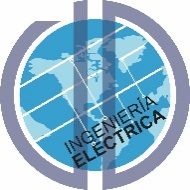 DoctorErnesto Gómez VargasCoordinador Ingeniería EléctricaUniversidad Distrital Francisco José de CaldasReferencia: Solicitud acta de socialización.Por medio de la presente solicito amablemente a usted el acta de socialización, para lo cual incluyo la siguiente información:Nombre: Código: Modalidad de grado: Título del proyecto: Hora Lugar y Fecha de la sustentación o socialización:Acuerdo: 038 de 2015.Acta aprobación (Visto bueno): Acta___del_dia_de_Mes__de_ año_.                         Director(es):Evaluador1:Agradezco la atención prestada.Cordialmente,Autor 1 (Nombre y Firma)		Autor 2 (Nombre y Firma)Código		CódigoC.C.		C.C.Director (Nombre y Firma)		Evaluador (Nombre y firma)Título: (I.E., M.Sc., Ph.D.)		Título: (I.E.,M.Sc,ph.D.)		